§1310-H.  Supervision and enforcement of schedulesThe commissioner shall monitor implementation of closure and remediation plans.  In addition to any other remedy available by law, if the commissioner determines, after opportunity for public hearing, that any party responsible for the implementation of a plan has failed substantially to meet the established time schedule or has failed to execute the provisions of the plan, the commissioner may:  [PL 1989, c. 890, Pt. A, §40 (AFF); PL 1989, c. 890, Pt. B, §240 (AMD).]1.  Departmental implementation.  Authorize the department or its agents to enter onto the site and complete the remaining provisions of the plan; and[PL 1987, c. 517, §25 (NEW).]2.  Cost recovery.  Initiate proceedings to recover any costs incurred by the department in implementing a plan from the party or parties responsible for implementation of the plan and, in the case of a municipal landfill, to recover from the municipality the full amount of any grants and loans made to it under this article in connection with closure and remediation of the landfill.[PL 1987, c. 517, §25 (NEW).]SECTION HISTORYPL 1987, c. 517, §25 (NEW). PL 1989, c. 890, §§A40,B240 (AMD). The State of Maine claims a copyright in its codified statutes. If you intend to republish this material, we require that you include the following disclaimer in your publication:All copyrights and other rights to statutory text are reserved by the State of Maine. The text included in this publication reflects changes made through the First Regular and First Special Session of the 131st Maine Legislature and is current through November 1, 2023
                    . The text is subject to change without notice. It is a version that has not been officially certified by the Secretary of State. Refer to the Maine Revised Statutes Annotated and supplements for certified text.
                The Office of the Revisor of Statutes also requests that you send us one copy of any statutory publication you may produce. Our goal is not to restrict publishing activity, but to keep track of who is publishing what, to identify any needless duplication and to preserve the State's copyright rights.PLEASE NOTE: The Revisor's Office cannot perform research for or provide legal advice or interpretation of Maine law to the public. If you need legal assistance, please contact a qualified attorney.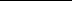 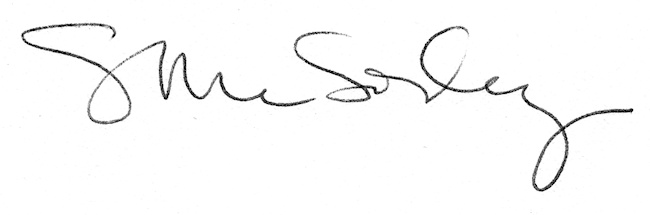 